This Contract is made on the date set out above subject to the terms set out in the schedules listed below (Schedules). The Authority and the Supplier undertake to comply with the provisions of the Schedules in the performance of this Contract.The Supplier shall supply to the Authority, and the Authority shall receive and pay for, the Services on the terms of this Contract.The Definitions in  apply to the use of all capitalised terms in this Contract.SchedulesSigned by the Authorised Representative of THE SUPPLIERKey ProvisionsBackgroundThe Authority published a contract notice with contract reference [insert the contract notice reference that will be found on the Authority's contract notice for this Contract] on [insert date that the contact notice was published] in the Official Journal of the European Union seeking expressions of interest from potential providers for [insert a brief description of the Services to be provided by the Supplier].The Authority has, through a competitive process, selected the Supplier to provide these services and the Supplier is willing and able to provide the services in accordance with the terms and conditions of this Contract.Documents that form part of this Contract are(i) the completed tender documents including the Specification, Supplier Tender Response Payment Schedule, and any other supporting documentation; and(ii) the Front Sheet and its associated Schedules.Standard Key ProvisionsApplication of the Key ProvisionsThe standard Key Provisions at clauses  to  of these Key Provisions shall apply to this Contract.The optional Key Provisions at clauses 6 to 19 of these Key Provisions shall apply to this Contract if they are set out in the section below. The tick boxes are purely for administrative purposes and have no bearing on the terms of this Contract Guidance: please see the Guidance note at the Optional Key Provisions section below for more details on how to implement the Optional Key Provisions.Extra Key Provisions shall only apply to this Contract where such provisions are set out at the end of this Schedule 1.TermThis Contract shall take effect on the Commencement Date and shall continue for the Term unless terminated early or extended as appropriate in accordance with the terms conditions or clauses of this Contract.The Initial Term shall be the period commencing on the Commencement Date and ending [insert proposed end date of the Contract] unless terminated in advance of this date.Authorised RepresentativesAt the commencement of this Contract:the Authority Authorised Representative is:[insert name and role of the Authority's Authorised Representative]the Supplier Authorised Representative is:[insert name and role of the Supplier's Authorised Representative].Names and Addresses for NoticesNotices served under this Contract are to be delivered to:for the Authority:[complete name and/or role (this is normally going to be the Authorised Representative identified at 3.1(a)above) and postal address that they shall be contacted at – please note the address may be different to the registered office address of the Authority above][insert e-mail address of the person identified above]for the Supplier:[complete name and/or role (this is normally going to be the Authorised Representative identified at 3.1(b) above and postal address that they shall be contacted at – please note the address may be different to the registered office address of the Supplier above].[insert e-mail address of the person identified above]Order of PrecedenceShould there be a conflict between any other parts of this Contract the order of priority for construction purposes shall be:the provisions of the Front Sheet of this Contract;Schedule 1 Key Provisions;Schedule 4: Specification; Schedule 6: Payment Schedule;: General Terms;Schedule 5: Supplier's Tender Response DocumentSchedule 9: TUPE;Schedule 3: Definitions and Interpretations; andthe order in which all subsequent schedules, if any, appear.Optional Key ProvisionsAdditional Key Provisions General Terms Supply of ServicesThe Supplier shall provide the Services to the Authority with effect from the Commencement Date and for the duration of this Contract in accordance with the provisions of this Contract.In the event that the Supplier does not comply with the provisions of clause  in any way, the Authority may serve the Supplier with a notice in writing setting out the details of the Supplier's default (a Default Notice).  The Default Notice shall be in the form set out in Schedule 14.Service LevelsThe Service Level Arrangements (if any) shall apply with effect from the Commencement Date (unless the Specification provides to the contrary).ComplianceThe Supplier shall ensure that all Necessary Consents are in place to provide the Services and the Authority shall not (unless otherwise agreed) incur any additional costs associated with obtaining, maintaining or complying with the same.Where there is any conflict or inconsistency between the provisions of the Contract and the requirements of a Necessary Consent, then the latter shall prevail, provided that the Supplier has used best endeavours to obtain a Necessary Consent in line with the requirements of the Services.Without prejudice to clause , the Supplier shall provide the Services, or procure that they are provided:with all reasonable skill and care and in accordance with Best Industry Practice;in all respects in accordance with the Authority's requirements set out in the Specification which may from time to time be amended in accordance with this Contract by the Authority ; andin accordance with all applicable laws.Without limiting the general obligation set out in clause , the Supplier shall (and shall procure that the Supplier's Personnel shall):at all times comply with the provisions of the Human Rights Act 1998 in the performance of this Contract. The Supplier shall also undertake, or refrain from undertaking, such acts as the Authority requests so as to enable the Authority to comply with its obligations under the Human Rights Act 1998;not unlawfully discriminate within the meaning and scope of any law, enactment, order or regulation relating to discrimination in employment; andany other requirements and instructions which the Authority reasonably imposes in connection with any equality obligations imposed on the Authority at any time under applicable equality law.Authority Premises and Authority AssetsThe Authority shall, subject to clause  and clause , provide the Supplier (and its Sub-Contractors) with access to such parts of the Authority Premises as the Supplier reasonably requires for the purposes only of properly providing the Services.The Authority shall provide the Supplier with such accommodation and facilities in the Authority Premises as agreed by the parties from time to time.Subject to the requirements of of the Key Provisions on exit management (if relevant), in the event of the expiry or termination of the Contract, the Authority shall on reasonable notice provide the Supplier with such access as the Supplier reasonably requires to the Authority Premises to remove any of the Supplier's equipment. All such equipment shall be promptly removed by the Supplier.The Supplier shall ensure that:where using the Authority Premises and any Authority Assets they are kept properly secure and it will comply and cooperate with the Authority Authorised Representative's reasonable directions regarding the security of the same;only those of the Supplier's Personnel that are duly authorised to enter upon the Authority Premises for the purposes of providing the Services, do so;any Authority Assets used by the Supplier are not removed from Authority Premises unless expressly permitted under this Contract or by the Authority Authorised Representative.The Supplier shall notify the Authority immediately on becoming aware of any damage caused by the Supplier, its agents, employees or Sub-Contractors to any property of the Authority, to any of the Authority Premises or to any property of any other recipient of the Services in the course of providing the Services.Health and SafetyThe Supplier shall promptly notify the Authority of any health and safety hazards, which may arise in connection with the performance of the Contract. The Authority shall promptly notify the Supplier of any health and safety hazards that may exist or arise at the Authority Premises and that may affect the Supplier in the performance of the Contract.While on the Authority Premises, the Supplier shall comply with any health and safety measures implemented by the Authority in respect of staff and other persons working on the Authority Premises.The Supplier shall notify the Authority immediately in the event of any incident occurring in the performance of the Contract on the Authority Premises where that incident causes any personal injury or damage to property that could give rise to personal injury.The Supplier shall comply with the requirements of the Health and Safety at Work etc. Act 1974 and any other acts, orders, regulations and codes of practice relating to health and safety, which may apply to staff and other persons working on the Authority's Premises in the performance of the Contract.The Supplier shall ensure that its health and safety policy statement (as required by the Health and Safety at Work etc. Act 1974) is made available to the Authority on request.Charges and PaymentIn consideration of the provision of the Services by the Supplier in accordance with the terms and conditions of this Contract, the Authority shall pay the Charges to the Supplier.The Charges shall be calculated as set out in the Payment Schedule.Unless otherwise stated in the Payment Schedule the Charges: shall be payable from the Commencement Date;shall remain fixed during the Term unless agreed by both parties; andare the entire price payable by the Authority to the Supplier in respect of the Services and includes, without limitation, any royalties, licence fees, supplies and all consumables used by the Supplier, travel costs, accommodation expenses and the cost of Supplier Personnel.The Authority shall pay each invoice received by the Supplier within 30 days of the date when Authority has determined that the invoice is a valid and undisputed invoice. The Supplier shall accept payment electronically via BACS.The Authority will consider and verify any invoices submitted by the Supplier for payment in a timely fashion and agrees that undue delay in doing so is not to be regarded as sufficient justification for failing to treat an invoice as valid and undisputed.Where any party disputes any sum to be paid by it then a payment equal to the sum not in dispute shall be paid and the dispute as to the sum that remains unpaid shall be determined in accordance with the Dispute Resolution Procedure. Provided that the sum has been disputed in good faith, interest due on any sums in dispute shall not accrue until the earlier of 30 days after resolution of the dispute between the parties.Subject to clause 7.6, interest shall be payable on the late payment of any undisputed Charges properly invoiced under this Contract in accordance with the Late Payment of Commercial Debts (Interest) Act 1998. The Supplier shall not suspend the supply of the Services if any payment is overdue unless it is entitled to terminate this Contract under clause 22 for failure to pay undisputed charges.The Charges are stated exclusive of VAT, which shall be added at the prevailing rate as applicable and paid by the Authority following delivery of a valid VAT invoice. The Supplier shall at all times comply with the requirements relating to VAT as more particularly detailed in this Contract and the Specification.  The Supplier shall indemnify the Authority against any liability (including any interest, penalties or costs incurred) which is levied, demanded or assessed on the Authority at any time in respect of the Supplier's failure to account for, or to pay, any VAT relating to payments made to the Supplier under this Contract.The Supplier shall maintain complete and accurate records of, and supporting documentation for, all amounts which may be chargeable to the Authority pursuant to this Contract. Such records shall be retained for inspection by the Authority for six years from the end of the Contract Year to which the records relate.The Authority may retain or set off any sums owed to it by the Supplier which have fallen due and payable against any sums due to the Supplier under this Contract.The Supplier shall make any payments due to the Authority without any deduction whether by way of set-off, counterclaim, discount, abatement or otherwise, unless the Supplier has a valid court order requiring an amount equal to such deduction to be paid by the Authority to the Supplier.In this clause 7.12, “Sub-Contract” means a contract between two or more suppliers, at any stage of remoteness from the Authority in a sub-contracting chain, made wholly or substantially for the purpose of performing (or contributing to the performance of) the whole or any part of this Contract.  Where the Supplier enters into a Sub-Contract, the Supplier shall include in that Sub-Contract:provisions having the same effect as clauses 7.4 and 7.5 above; anda provision requiring the counterparty to that Sub-Contract to include in any Sub-Contract which it awards provisions having the same effect as clauses 7.4 and 7.5 above.For the purposes of this clause 7 (but no other) "Sub-Contractor" means a person under a contract, at any stage of remoteness from the Authority in a subcontracting chain, who has entered into a contract wholly or substantially for the purpose of performing (or contributing to the performance of) the whole of any part of this Contract.Due DiligenceThe Supplier acknowledges and confirms that:it has had an opportunity to carry out a thorough due diligence exercise in relation to the Services and has asked the Authority all the questions it considers to be relevant for the purpose of establishing whether it is able to provide the Services in accordance with the terms of this Contract;it has received all information requested by it from the Authority pursuant to paragraph (a) to enable it to determine whether it is able to provide the Services in accordance with the terms of this Contract;it has made and shall make its own enquiries to satisfy itself as to the accuracy and adequacy of any information supplied to it by or on behalf of the Authority pursuant to paragraph ;it has raised all relevant due diligence questions with the Authority before the Commencement Date; andit has entered into this Contract in reliance on its own due diligence.Save as provided in this Contract, no representations, warranties or conditions are given or assumed by the Authority in respect of any information which is provided to the Supplier by the Authority and any such representations, warranties or conditions are excluded, save to the extent that such exclusion is prohibited by law.The Supplier:as at the Commencement Date, warrants and represents that all information contained in the Supplier's Tender Response remains true, accurate and not misleading, save as may have been specifically disclosed in writing to the Authority prior to execution of the Contract; andshall promptly notify the Authority in writing if it becomes aware during the performance of this Contract of any inaccuracies in any information provided to it by the Authority during such due diligence which materially and adversely affects its ability to perform the Services or meet the Service Level Arrangements.The Supplier shall not be entitled to recover any additional costs from the Authority which arise from, or be relieved from any of its obligations as a result of, any matters or inaccuracies notified to the Authority by the Supplier in accordance with clause  save where such additional costs or adverse effect on performance have been caused by the Supplier having been provided with fundamentally misleading information by or on behalf of the Authority and the Supplier could not reasonably have known that the information was incorrect or misleading at the time such information was provided. If this exception applies, the Supplier shall be entitled to recover such reasonable additional costs from the Authority or shall be relieved from performance of certain obligations as shall be determined by the Change Control Procedure.Nothing in this clause 8 shall limit or exclude the liability of the Authority for fraud or fraudulent misrepresentation.Key PersonnelEach party shall appoint the persons named as such in the Specification as the individuals who shall be responsible for the matters allocated to such Key Personnel. The Key Personnel shall be those people who are identified by each party as being key to the success of the implementation and/or operation of the Services and who shall be retained on the implementation and/or operation of the Services for such time as a person is required to perform the role which has been allocated to the applicable Key Personnel. The Key Personnel shall have the Authority to act on behalf of their respective party on the matters for which they are expressed to be responsible.The Supplier shall not remove or replace any of the Key Personnel unless:requested to do so by the Authority;the person is on long-term sick leave;the element of the Services in respect of which the individual was engaged has been completed to the Authority's satisfaction;the person resigns from their employment with the Supplier; orthe Supplier obtains the prior written consent of the Authority.The Supplier shall inform the Authority of the identity and background of any replacements for any of the Key Personnel as soon as a suitable replacement has been identified. The Authority shall be entitled to interview any such person and may object to any such proposed appointment within 30 Working Days of being informed of or meeting any such replacement if, in its reasonable opinion, it considers the proposed replacement to be unsuitable for any reason.Each party shall ensure that the role of each of its Key Personnel is not vacant (in terms of a permanent representative) for more than 10 Working Days. Any replacement shall be as, or more qualified and experienced as the previous incumbent and fully competent to carry out the tasks assigned to the Key Personnel whom they have replaced. A temporary replacement shall be identified with immediate effect from the Supplier or the Authority becoming aware of the role becoming vacant.The Authority may require the Supplier to remove, or procure the removal of, any of its Key Personnel whom it considers, in its absolute opinion, to be unsatisfactory for any reason which has a material impact on such person's responsibilities or for any reason which impacts on the management or operation of any applicable Authority's Premises.If the Supplier replaces the Key Personnel as a consequence of this clause 9, the cost of effecting such replacement shall be borne by the Supplier.Supplier's Personnel Used to Provide the ServicesAt all times, the Supplier shall ensure that:each of the Supplier's Personnel is suitably qualified, adequately trained and capable of providing the applicable Services in respect of which they are engaged;there is an adequate number of Supplier's Personnel to provide the Services properly;only those people who are authorised by the Supplier (under the authorisation procedure to be agreed between the parties) are involved in providing the Services; all of the Supplier's Personnel comply with all of the Authority's policies including those that apply to persons who are allowed access to the applicable Authority Premises;  andwhere the Services are regulated activities enabling the Supplier to obtain a Disclosure Barring Service (DBS) certificate, it holds a clear DBS certificate for each of the Supplier's Personnel.  The Authority in its absolute discretion may refuse to grant access to, and remove, any of the Supplier's Personnel who do not comply with any such policies, or if they otherwise present a security threat.The Supplier shall replace any of the Supplier's Personnel who the Authority reasonably decides have failed to carry out their duties with all reasonable skill and care. Following the removal of any of the Supplier's Personnel for any reason, the Supplier shall ensure such person is replaced promptly with another person with the necessary training and skills to meet the requirements of the Services.The Supplier shall maintain up-to-date personnel records on the Supplier's Personnel engaged in the provision of the Services and, on request, provide reasonable information to the Authority on the Supplier's Personnel. The Supplier shall ensure at all times that it has the right to provide these records in compliance with the applicable Data Protection Legislation.The Supplier shall use its best endeavours to ensure continuity of personnel and to ensure that the turnover rate of its staff engaged in the provision or management of the Services is at least as good as the prevailing industry norm for similar services, locations and environments.TUPEThe parties agree that the provisions of Schedule 9 shall apply to any Relevant Transfer of staff under this Contract. MonitoringThe Authority may monitor the performance of the Services by the Supplier at its discretion.The Supplier shall co-operate with the Authority in carrying out the monitoring referred to in clause 12.1 at no additional charge to the Authority.Dispute Resolution ProcedureIf a Dispute arises then except as expressly provided in this Contract, the parties shall follow the procedure set out in this clause:either party shall give to the other written notice of the Dispute, setting out its nature and full particulars (Dispute Notice), together with relevant supporting documents. On service of the Dispute Notice, the Authorised Representatives of both the Authority and the Supplier shall attempt in good faith to resolve the Dispute;if the Authorised Representatives of the Authority the Supplier are for any reason unable to resolve the Dispute within 14 days of service of the Dispute Notice, the Dispute shall be referred to senior officers of both the Authority and the Supplier who shall attempt in good faith to resolve it; andif the senior officers of the Authority and the Supplier are for any reason unable to resolve the Dispute within 30 days of it being referred to them, the parties will attempt to settle it by mediation in accordance with the CEDR Model Mediation Procedure. Unless otherwise agreed between the parties, the mediator shall be nominated by CEDR Solve. To initiate the mediation, a party must serve notice in writing (ADR notice) to the other party to the Dispute, requesting a mediation. A copy of the ADR notice should be sent to CEDR Solve. The mediation will start not later than 30 days after the date of the ADR notice.The Supplier shall continue to provide the Services in accordance with the terms of this Contract until a Dispute has been resolved.The commencement of mediation shall not prevent the parties commencing or continuing court proceedings in relation to the Dispute under clause  and 38 which shall apply at all times.If the Dispute is not resolved within 60 days after service of the ADR notice, or either party fails to participate or to continue to participate in the mediation before the expiration of the said period of 60 days, or the mediation terminates before the expiration of the said period of 60 days, the Dispute shall be finally resolved by the courts of England and Wales in accordance with clause  and 38 of these General Terms.Sub-contracting and AssignmentThe Supplier shall not be entitled to assign, novate or otherwise dispose of any or all of its rights and obligations under this Contract without the prior written consent of the Authority.  The Supplier shall not sub-contract the whole or any part of its obligations under this Contract nor shall it replace a Sub-Contractor approved under this Contract or permit a Sub-Contractor approved under this Contract to assign, novate or otherwise dispose of any or all of its rights and obligations under the Sub-Contract, except with the express prior written consent of the Authority.In the event that the Supplier enters into any Sub-Contract in connection with this Contract it shall:remain responsible to the Authority for the performance of its obligations under the Contract notwithstanding the appointment of any Sub-Contractor and be responsible for the acts omissions and neglects of its Sub-Contractors and shall indemnify and keep indemnified the Authority against any loss or claim arising resulting from the failure of the Sub Contractor or an employee of the Sub Contractor in the performance of the duties of the Sub Contractor to provide the Services on behalf of the Supplier under this Contract;impose obligations on its Sub-Contractor in the same terms as those imposed on it pursuant to this Contract and shall procure that the Sub-Contractor complies with such terms and, if necessary, imposes obligations on any further sub-contractors in its sub-contract pursuant to this Contract; andprovide a copy, at no charge to the Authority, of any such Sub-Contract on receipt of a request for such by the Authority's 'Authorised Representative.The Authority shall be entitled to novate the Contract to any other body which substantially performs any of the functions that previously had been performed by the Authority.The Authority may, by notice in writing to the Contractor, require the Contractor immediately (or as specified in the notice) to cease to engage a specified Sub-Contractor for the performance of any of its obligations under this Contract where any of the circumstances specified in Regulation 57(1) or (8) of the Public Contracts Regulations 2015 applies to the Sub-Contractor.  Limitation of LiabilitySubject to clause , neither party shall be liable to the other party (as far as permitted by law) for indirect special or consequential loss or damage in connection with the Contract which shall include, without limitation, any loss of or damage to profit, revenue, contracts, anticipated savings, goodwill or business opportunities whether direct or indirect.Each party shall at all times take all reasonable steps to minimise and mitigate any loss or damage for which the relevant party is entitled to bring a claim against the other party pursuant to this Contract.Notwithstanding any other provision of this Contract neither party limits or excludes its liability for:fraud or fraudulent misrepresentation;death or personal injury caused by its negligence;breach of any obligation as to title implied by statute; orany other act or omission, liability for which may not be limited under any applicable law.InsuranceThe policy limits set out below shall apply unless expressly amended in the Key Provisions.The Supplier shall at its own cost effect and maintain with a reputable insurance company a policy or policies of insurance providing as a minimum the following levels of cover:public liability insurance with a limit of indemnity of not less than £5,000,000 in relation to any one claim or series of claims; andemployer's liability insurance with a limit of indemnity of not less than £10,000,000 in relation to any one claim or series of claims,(the Required Insurances). The cover shall be in respect of all risks which may be incurred by the Supplier, arising out of the Supplier's performance of the Contract, including death or personal injury, loss of or damage to property or any other loss. Such policies shall include cover in respect of any financial loss arising from any advice given or omitted to be given by the Supplier.The Supplier shall, prior to the Commencement Date and on each subsequent anniversary of the Commencement Date, provide the Authority with copies of all insurance policies referred to in this clause or a broker's verification of insurance to demonstrate that the Required Insurances are in place, together with receipts or other evidence of payment of the latest premiums due under those policies. This evidence of insurance will be added annually to this Contract in .If, for whatever reason, the Supplier fails to give effect to and maintain the Required Insurances, the Authority may make alternative arrangements to protect its interests and may recover the costs of such arrangements from the Supplier including by way of set off against payments that may be made by the Authority to the Supplier for the provision of the Services.The terms of any insurance or the amount of cover shall not relieve the Supplier of any liabilities under the Contract.The Supplier shall hold and maintain the Required Insurances for a minimum of six years following the expiration or earlier termination of the Contract.Freedom of Information and Transparency ObligationsThe Supplier acknowledges that the Authority is subject to the requirements of the FOIA and the EIRs and transparency obligations under the Public Contracts Regulations 2015, and shall assist and co-operate with the Authority (at the Supplier's expense) to enable the Authority to comply with its obligations under the FOIA and the EIRs and its transparency obligations under the Public Contracts Regulations 2015.The Supplier shall and shall procure that its Sub-Contractors shall:transfer any Request for Information to the Authority as soon as practicable after receipt and in any event within 5 Working Days of receiving a Request for Information;provide the Authority with a copy of all Information in its possession or power in the form that the Authority requires within 5 Working Days (or such other period as the Authority may specify) of the Authority requesting that Information; andprovide all necessary assistance as reasonably requested by the Authority to enable the Authority to respond to a Request for Information within the time for compliance set out in section 10 of the FOIA or regulation 5 of the EIRs.The Authority shall be responsible for determining at its absolute discretion whether the Confidential Information and/or any other Information:is exempt from disclosure in accordance with the provisions of the FOIA or the EIRs; and/oris to be disclosed in response to a Request for Information.In no event shall the Supplier respond directly to a Request for Information unless expressly authorised to do so by the Authority.The Supplier acknowledges that the Authority may be required under the FOIA and EIRs to disclose Information (including Confidential Information) without consulting or obtaining consent from the Supplier. The Authority shall take reasonable steps to notify the Supplier of a Request For Information (in accordance with the Secretary of State's section 45 Code of Practice on the Discharge of the Functions of Public Authorities under Part 1 of the FOIA) to the extent that it is permissible and reasonably practical for it to do so but (notwithstanding any other provision in this Contract) the Authority shall be responsible for determining in its absolute discretion whether any Confidential Information and/or any other information is exempt from disclosure in accordance with the FOIA and/or the EIRs. The Supplier shall ensure that all Information produced in the course of the Contract or relating to the Contract is retained for disclosure and shall permit the Authority to inspect such records as requested from time to time.The Supplier acknowledges that any lists or Schedules provided by it outlining Confidential Information are of indicative value only and that the Authority may nevertheless be obliged to disclose Confidential Information in accordance with clause 17.5.The Supplier acknowledges that the United Kingdom Government's transparency agenda, including the transparency obligations under the Public Contracts Regulations 2015, requires that contracts, such as the Contract, and any tender document, such as the invitation to tender and certain other information, are published on a designated, publicly searchable website and the Supplier consents to such publication.The Supplier acknowledges that, except for any information which is exempt from disclosure in accordance with the provisions of FOIA, the content of the Contract is not Confidential Information. The Authority shall be responsible for determining in their absolute discretion whether any of the content of the Contract is exempt from disclosure in accordance with the provisions of FOIA. Notwithstanding any other term of the Contract, the Supplier hereby consents to the Authority publishing the Contract in its entirety, (but with any information which is exempt from disclosure in accordance with the provisions of FOIA redacted) including from time to time agreed changes to the Contract, to the general public.The Supplier shall assist and co-operate with the Authority to enable the Authority to publish this Contract.Data ProtectionThe Supplier shall (and shall procure that any of its Supplier's Personnel involved in the provision of the Contract shall) comply with any notification requirements under the Data Protection Act and both Parties shall duly observe all their obligations under the Data Protection Act, which arise in connection with the Contract.Notwithstanding the general obligation in clause 18.1, where the Supplier is processing Personal Data as a Data Processor for the Authority, the Supplier shall ensure that it has in place appropriate technical and contractual measures to ensure the security of the Personal Data (and to guard against unauthorised or unlawful processing of the Personal Data and against accidental loss or destruction of, or damage to, the Personal Data), as required under the Seventh Data Protection Principle in Schedule 1 to the Data Protection Act; andprovide the Authority with such information as the Authority may reasonably require to satisfy itself that the Supplier is complying with its obligations under the Data Protection Act;promptly notify the Authority of any breach of the security measures required to be put in place pursuant to this clause 18.2; andensure it does not knowingly or negligently do or omit to do anything which places the Authority in breach of the Authority's obligations under the Data Protection Act.The Supplier shall indemnify the Authority against all liabilities, costs, expenses, damages and losses (including but not limited to any direct, indirect or consequential losses, loss of profits, loss of reputation and all interest, penalties and legal costs (calculated on a full indemnity basis) and all other reasonable professional costs and expenses) suffered or incurred by, or awarded against the Authority arising from any breach of the Supplier's obligations in this clause 18 except and to the extent that such liabilities have resulted directly from the Authority's instructions.ConfidentialityThe provisions of this clause shall not apply to any Confidential Information that:is required for disclosure by any applicable law, provided that clause 17.5 shall apply to any disclosures required under the FOIA or the EIRs;is or becomes generally available to the public (other than as a result of its disclosure by the receiving party or its Authorised Representatives in breach of this clause);was available to the receiving party on a non-confidential basis before disclosure by the disclosing party;is disclosed by the Authority to any other department, office or agency of the Government;where in the reasonable opinion of the Authority it is necessary to disclose information or required to disclose information to any court tribunal arm of Government or Local Government;may assist in the enabling of a determination to be made under clause 13;was, is or becomes available to the receiving party on a non-confidential basis from a person who, to the receiving party's knowledge, is not bound by a confidentiality agreement with the disclosing party or otherwise prohibited from disclosing the information to the receiving party; orthe parties agree in writing is not confidential or may be disclosed.Each party shall keep the other party's Confidential Information confidential and shall not:use such Confidential Information except for the purpose of exercising or performing its rights and obligations under this Contract (Permitted Purpose); ordisclose such Confidential Information in whole or in part to any third party, except as expressly permitted by this clause.A party may disclose the other party's Confidential Information to those of its Representatives who need to know such Confidential Information for the Permitted Purpose, provided that:it informs such Representatives of the confidential nature of the Confidential Information before disclosure; andit procures that its Representatives shall, in relation to any Confidential Information disclosed to them, comply with the obligations set out in this clause as if they were a party to this Contract,and at all times, it is liable for the failure of any Representatives to comply with the obligations set out in this clause.A party may disclose Confidential Information to the extent such Confidential Information is required to be disclosed by law, by any governmental or other regulatory authority or by a court or other authority of competent jurisdiction provided that, to the extent it is legally permitted to do so, it gives the other party as much notice of such disclosure as possible.A party may, provided that it has reasonable grounds to believe that the other party is involved in activity that may constitute a criminal offence under the Bribery Act 2010, disclose Confidential Information to the Serious Fraud Office without first informing the other party of such disclosure.Each party reserves all rights in its Confidential Information. No rights or obligations in respect of a party's Confidential Information other than those expressly stated in this Contract are granted to the other party, or to be implied from this Contract.On termination of this Contract, the Supplier shall:return to the Authority all documents and materials (and any copies) containing, reflecting, incorporating or based on the Authority's Confidential Information;erase all the Authority's Confidential Information from computer and communications systems and devices used by it, including such systems and data storage services provided by third parties (to the extent technically practicable); andcertify in writing to the Authority that it has complied with the requirements of this clause, provided that a recipient party may retain documents and materials containing, reflecting, incorporating or based on the Authority's Confidential Information to the extent required by law or any applicable governmental or regulatory authority. Except as expressly stated in this Contract, no party makes any express or implied warranty or representation concerning its Confidential Information.AuditDuring the Term and for a period of 7 years after the Termination Date, the Authority may conduct or be subject to an audit for the following purposes; to verify the accuracy of Charges (and proposed or actual variations to them in accordance with this Contract) and/or the costs of all Suppliers (including Sub-Contractors) of the Services;to review the integrity, confidentiality and security of any data relating to the Authority or any service users;to review the Supplier's compliance with the Data Protection Act and the FOIA in accordance with clause  and clause  and any other legislation applicable to the Services;to review any records created during the provision of the Services;to review any books of account kept by the Supplier in connection with the provision of the Services;to carry out the audit and certification of the Authority's accounts;to carry out an examination pursuant of the economy, efficiency and effectiveness with which the Authority has used its resources;to verify the accuracy and completeness of the Management Reports (if applicable) and any other management information delivered or required by this Contract.The Authority shall use its reasonable endeavours to ensure that the conduct of each audit does not unreasonably disrupt the Supplier or delay the provision of the Services.Subject to the Authority's obligations of confidentiality, the Supplier shall on demand provide the Authority and any relevant regulatory body (and/or their agents or representatives) with all reasonable co-operation and assistance in relation to each audit, including:all information requested by the above persons within the permitted scope of the audit;reasonable access to any sites controlled by the Supplier and to any equipment used (whether exclusively or non-exclusively) in the performance of the Services; andaccess to the Supplier's Personnel.The Authority shall endeavour to (but is not obliged to) provide at least 15 days' notice of its or, where possible, a regulatory body's, intention to conduct an audit.The parties agree that they shall bear their own respective costs and expenses incurred in respect of compliance with their obligations under this clause, unless the audit identifies a material failure to perform its obligations under this Contract in any material manner by the Supplier in which case the Supplier shall reimburse the Authority for all the Authority's reasonable costs incurred in the course of the audit.If an audit identifies that:the Supplier has failed to perform its obligations under this Contract in any material manner; the parties shall agree and implement a remedial plan. If the Supplier's failure relates to a failure to provide any information to the Authority about the Charges, proposed Charges or the Supplier's costs, then the remedial plan shall include a requirement for the provision of all such information;the Authority has overpaid any Charges, the Supplier shall pay to the Authority the amount overpaid within 20 Working Days. The Authority may deduct the relevant amount from the Charges if the Supplier fails to make this payment; andthe Authority has underpaid any Charges, the Authority shall pay to the Supplier the amount of the under-payment less the cost of audit incurred by the Authority if this was due to a default by the Supplier in relation to invoicing within 20 Working Days.Intellectual PropertyUnless expressly stated otherwise in the Specification or in a separate prior written agreement signed by both parties to the contrary, all Intellectual Property Rights created by the Supplier, Supplier Personnel, a Sub-Contractor or any other employee, agent or subcontractor of the Supplier:in the course of performing the Services; orexclusively for the purpose of performing the Services,shall vest in the Authority on creation.The Supplier shall indemnify the Authority against all claims, demands, actions, costs, expenses (including legal costs and disbursements on a solicitor and client basis and all other reasonable professional costs and expenses), losses and damages arising from or incurred by reason of any infringement or alleged infringement (including the defence of such alleged infringement) of any Intellectual Property Right by the availability of the Services, except to the extent that they have been caused by or contributed to by the Authority's acts or omissions.Termination for BreachThe Authority may terminate this Contract with immediate effect by the service of written notice on the Supplier in the following circumstances:if the Supplier is in breach of any material obligation under this Contract provided that if the breach is capable of remedy or the Authority has served the Suppler with a Default Notice, the Authority may only terminate this Contract under this clause 22.1 if the Supplier has failed to remedy such breach within 28 days of receipt of notice from the Authority (a Remediation Notice) to do so;if a Service Failure Default has occurred; if a Catastrophic Failure has occurred;if an Insolvency Event has occurred;if the Supplier ceases or threatens to cease to carry on business in the United Kingdom;if there is a change of control (as defined in section 1124 of the Corporation Tax Act 2010) of the Supplier to which the Authority reasonably objects; or in accordance with clause 25.7.The Authority may terminate this Contract by giving not less than 30 days written notice on the Supplier in any of the following circumstances:the Contract has been subject to a substantial modification which would have required a new procurement procedure in accordance with regulation 72(9) of the Public Contracts Regulations 2015;at the Commencement Date one of the situations referred to in regulation 57(1) of the Public Contracts Regulations 2015 (including as a result of the application of regulation 57(2)) applied: to the Supplier such that it should have been excluded from the procurement procedure; or to a Sub-Contractor on which the Supplier relied in its tender to the Authority for this Contract and the Supplier does not cease to engage that Sub-Contractor within 30 days of a notice from the Authority requiring the Supplier to cease to engage that Sub-Contractor; orthe Contract should not have been awarded to the Supplier in view of a serious infringement of the obligations under the Treaties and the Public Contracts Directive that has been declared by the Court of Justice of the EU in a procedure pursuant to Article 258 of TFEU. If this Contract is terminated by the Authority for cause in accordance with clause 22.1 or 22.2 such termination shall be at no loss or cost to the Authority.Termination on NoticeThe Authority may terminate this Contract at any time by giving not less than 30 days written notice to the Supplier. Any individual member of the Authority in respect of an applicable Authority Premises may terminate this Contract in so far as it relates to an applicable named Authority Premises at any time by the service of 30 days written notice on the Supplier.Force MajeureSubject to the remaining provisions of this clause , neither party to this Contract shall be liable to the other for any delay or non-performance of its obligations under this Contract to the extent that such non-performance is due to a Force Majeure Event.In the event that either party is delayed or prevented from performing its obligations under this Contract by a Force Majeure Event, such party shall:give notice in writing of such delay or prevention to the other party as soon as reasonably possible, stating the commencement date and extent of such delay or prevention, the cause thereof and its estimated duration;use all reasonable endeavours to mitigate the effects of such delay or prevention on the performance of its obligations under this Contract; andresume performance of its obligations as soon as reasonably possible after the removal of the cause of the delay or prevention.A party cannot claim relief if the Force Majeure Event is attributable to that party's wilful act, neglect or failure to take reasonable precautions against the relevant Force Majeure Event.The Supplier cannot claim relief if the Force Majeure Event is one where a reasonable Supplier should have foreseen and provided for the cause in question.As soon as practicable following the affected party's notification, the parties shall consult with each other in good faith and use all reasonable endeavours to agree appropriate terms to mitigate the effects of the Force Majeure Event and to facilitate the continued performance of this Contract. Where the Supplier is the affected party, it shall take and/or procure the taking of all steps to overcome or minimise the consequences of the Force Majeure Event in accordance with Best Industry Practice.The affected party shall notify the other party as soon as practicable after the Force Majeure Event ceases or no longer causes the affected party to be unable to comply with its obligations under this Contract. Following such notification, this Contract shall continue to be performed on the terms existing immediately before the occurrence of the Force Majeure Event unless agreed otherwise by the parties.The Authority may, during the continuance of any Force Majeure Event, terminate this Contract by written notice to the Supplier if a Force Majeure Event occurs that affects all or a substantial part of the Services and which continues for more than 60 Working Days.Prevention of BriberyThe Supplier:shall not, and shall procure that any Supplier Party and all Supplier Personnel shall not, in connection with this Contract commit a Prohibited Act;shall not do or suffer anything to be done which would cause the Authority or any of the Authority's employees, consultants, contractors, sub-contractors or agents to contravene any of the Bribery Act or otherwise incur any liability in relation to the Bribery Act;warrants, represents and undertakes that it is not aware of any financial or other advantage being given to any person working for or engaged by the Authority, or that an agreement has been reached to that effect, in connection with the execution of this Contract, excluding any arrangement of which full details have been disclosed in writing to the Authority before execution of this Contract.The Supplier represents and warrants that neither it, nor to the best of its knowledge any Supplier Party or Supplier Personnel, have at any time prior to the Commencement Date:committed a Prohibited Act or been formally notified that it is subject to an investigation or prosecution which relates to an alleged Prohibited Act; and/orbeen listed by any government department or agency as being debarred, suspended, proposed for suspension or debarment, or otherwise ineligible for participation in government procurement programmes or contracts on the grounds of a Prohibited Act.The Supplier shall:if requested, provide the Authority with any reasonable assistance, at the Authority's reasonable cost, to enable the Authority to perform any activity required by any relevant government or agency in any relevant jurisdiction for the purpose of compliance with the Bribery Act;within 30 Working Days of the Commencement Date, and annually thereafter, certify to the Authority in writing (such certification to be signed by an officer of the Supplier) compliance with this clause  by the Supplier and all persons associated with it or other persons who are supplying goods or services in connection with this Contract. The Supplier shall provide such supporting evidence of compliance as the Authority may reasonably request.The Supplier shall establish, maintain and enforce, and require that its Sub-Contractors establish, maintain end enforce, an anti-bribery policy (which shall be disclosed to the Authority) to prevent any Supplier Party or Supplier Personnel from committing a Prohibited Act and that are compliant with the Bribery Act and shall enforce it where appropriate.If any breach of clause  or clause  is suspected or known, the Supplier must notify the Authority immediately.If the Supplier notifies the Authority that it suspects or knows that there may be a breach of clause  or clause , the Supplier must respond promptly to the Authority's enquiries, co-operate with any investigation, and allow the Authority to audit books, records and any other relevant documentation.The Authority may terminate this Contract by written notice with immediate effect if the Supplier, Supplier Party or Supplier Personnel (in all cases whether or not acting with the Supplier's knowledge) breaches clause  or clause . The expression "not acting independently of" (when used in relation to the Supplier or a Sub-Contractor) means and shall be construed as acting:with the Authority; or,with the actual knowledge;of any one or more of the directors of the Supplier or the Sub-Contractor (as the case may be); orin circumstances where any one or more of the directors of the Supplier ought reasonably to have had knowledge.Any notice of termination under clause 25.7 must specify:the nature of the Prohibited Act;the identity of the party whom the Authority believes has committed the Prohibited Act; andthe date on which this Contract will terminate.Despite clause 13, any dispute relating to:the interpretation of clause 25; orthe amount or value of any gift, consideration or commission,shall be determined by the Authority and its decision shall be final and conclusive.Any termination under clause 25.7 will be without prejudice to any right or remedy which has already accrued or subsequently accrues to the Authority.Non-solicitationNeither party shall (except with the prior written consent of the other) during the term of this Contract, and for a period of one year thereafter, solicit the services of any senior staff of the other party who have been engaged in the provision of the Services or the management of this Contract or any significant part thereof either as principal, agent, employee, independent contractor or in any other form of employment or engagement other than by means of an open national advertising campaign and not specifically targeted at such staff of the other party.WaiverNo forbearance or delay by either party in enforcing its respective rights will prejudice or restrict the rights of that party and no waiver of any such rights or of any breach of any contractual terms will be deemed to be a waiver of any other right or of any later breach. In particular, but without limitation to the generality of the foregoing, any prior acceptance or approval communicated by the Authority to the Supplier in respect of the Services or any omission on the part of the Authority to communicate such prior acceptance or approval shall not relieve the Supplier of its obligations to deliver the Services in accordance with the provisions of this Contract.Accumulation of RemediesSubject to the specific limitations set out in this Contract, no remedy conferred by any provision of this Contract is intended to be exclusive of any other remedy except as expressly provided for in this Contract and each and every remedy shall be cumulative and shall be in addition to every other remedy given there under or existing at law or in equity by statute or otherwise.SeverabilityIf any provision or part-provision of this Contract is or becomes invalid, illegal or unenforceable, it shall be deemed modified to the minimum extent necessary to make it valid, legal and enforceable. If such modification is not possible, the relevant provision or part-provision shall be deemed deleted. Any modification to or deletion of a provision or part-provision under this clause shall not affect the validity and enforceability of the rest of this Contract.If one party gives notice to the other of the possibility that any provision or part-provision of this Contract is invalid, illegal or unenforceable, the parties shall negotiate in good faith to amend such provision so that, as amended, it is legal, valid and enforceable, and, to the greatest extent possible, achieves the intended commercial result of the original provision.Partnership or AgencyNothing in this Contract shall be construed as constituting a partnership between the parties or as constituting either party as the agent of the other for any purpose whatsoever except as specified by the terms of this Contract.Each party confirms that it is acting on its own behalf and not for the benefit of any other person.Third Party RightsNo one other than a party to this Contract, their successors and permitted assignees, shall have any right to enforce any of its terms.PublicityThe Supplier shall not:make any press announcements or publicise this Contract or its contents in any way; oruse the Authority's name or brand in any promotion or marketing or announcement of orders,without the prior written consent of the Authority.NoticesNotices shall be in writing, and shall be sent to the other party marked for the attention of the person at the address set out for such party in this Contract. Notices may be sent by:first-class mail, e-mail (provided that the e-mail is sent to the e-mail address of the Authorised Representative of the receiving party as set out at clause 4 of the Key Provisions, or as notified by one party to the other in writing from time to time and are confirmed within 24 hours by first class mailed confirmation of a copy) however notice of a parties' intention to terminate this Contract or informing the other party of a breach of this Contract shall not be accepted in email form and may only be sent by first class mail or facsimile transmission; or facsimile transmission (provided that facsimile transmissions are confirmed within 24 hours by first-class mailed confirmation of a copy).This table sets out:delivery methods for sending a notice to a party under this agreement; andfor each delivery method, the corresponding delivery date and time when delivery of the notice is deemed to have taken place provided that all other requirements in this clause have been satisfied and subject to the provisions in clause 33.3:For the purpose of clause 33.2 and calculating deemed receipt:all references to time are to local time in the place of deemed receipt; andif deemed receipt would occur in the place of deemed receipt on a Saturday or Sunday, outside the hours of 9.00 am to 5.00 pm, or a public holiday when banks are not open for business, deemed receipt is deemed to take place at 9.00 am on the day when business next starts in the place of receipt.Changes to the ContractNo Change to this Contract shall be effective unless it is processed in accordance with the Change of Control Procedure set out in Schedule 11.Entire AgreementThis Contract, the schedules and the documents annexed to it or otherwise referred to in it contain the whole agreement between the parties relating to the subject matter hereof and supersede all prior agreements, arrangements and understandings between the parties relating to that subject matter.CounterpartsThis Contract may be executed in any number of counterparts, each of which when executed and delivered shall constitute an original of this Contract, but all the counterparts shall together constitute the same Contract. No counterpart shall be effective until each party has executed at least one counterpart.Governing Law This Contract and any dispute or claim arising out of or in connection with it or its subject matter or formation (including non-contractual disputes) shall be governed by and construed exclusively in accordance with the law of England and Wales.JurisdictionThe parties irrevocably agree that the courts of England and Wales shall have exclusive jurisdiction to settle any dispute or claim that arises out of or in connection with this Contract of its subject matter or formation (including non-contractual disputes).This Contract has been entered into on the date stated at the beginning of it. Definitions and InterpretationDefinitions and InterpretationThe definitions and rules of interpretation in this clause apply in this Contract.Authorised Representative: the persons respectively designated as such by the Authority and the Supplier, the first such persons being set out in the Key ProvisionsAuthority Assets: any materials, consumables, resources, plant or equipment owned or held by the Authority and provided by the Authority for use in providing the Services as set out in Schedule 12.Authority Premises: the premises which are to be made available for use by the Supplier for the provision of the Services on the terms set out in this Contract as set out in the Specification.Best Industry Practice: the standards which fall within the upper quartile in the relevant industry for the provision of comparable services which are substantially similar to the Services or the relevant part of them, having regard to factors such as the nature and size of the parties, the Service Level Arrangements, the term, the pricing structure and any other relevant factors.Bribery Act: the Bribery Act 2010 and any subordinate legislation made under that Act from time to time together with any guidance or codes of practice issued by the relevant government department concerning the legislation.Catastrophic Failure: any action by the Supplier, whether in relation to the Services and this Contract or otherwise, which in the reasonable opinion of the Authority's Representative has or may cause significant harm to the reputation of the Authority.Change: any change to this Contract including to any of the Services.Change Control Procedure: the procedure for making a Change, as set out in clause 34 of the General Terms.Charges: means the charges referred to in clause 7 of the General Terms and more particularly set out in the Payment Schedule.Commencement Date: the date on which this Contract commences as set out on the Front Sheet, or, if the Front Sheet does not expressly state the Commencement Date, the date on which the Contract is signed.Confidential Information: means all confidential information (however recorded or preserved) disclosed by a party or its employees, officers, representatives or advisers (together its Representatives) to the other party and that party's Representatives whether before or after the date of this Contract in connection with the Contract, concerning:the existence and terms of this Contract;any information that would be regarded as confidential by a reasonable business person relating to:the business, affairs, customers, clients, suppliers, or plans, intentions, or market opportunities of the disclosing party (or of any member of the group of companies to which the disclosing party belongs); andthe operations, processes, product information, know-how, designs, trade secrets or software of the disclosing party (or of any member of the group of companies to which the disclosing party belongs); andany information developed by the parties in the course of carrying out this Contract.Contract: means this agreement and no other.Contract Price: the aggregate Charges paid or payable by the Authority to the Supplier for the Services assuming that the Contract runs for the duration of the Term or, if it is not possible to calculate this value; either:the price agreed by the parties (acting reasonably) in writing; oran amount calculated by the parties (acting reasonably) taking into account the average Charges of the Contract prior to the liability incident and the projected future spend extrapolated to the end of the Term.Contract Year: a period of 12 months, commencing on the Commencement DateData: shall have the meaning as set out in the Specification.Data Processor: shall have the same meaning as set out in the Data Protection Act.Data Protection Act: the Data Protection Act 1998.Data Protection Legislation: the Data Protection Act 1998, the EU Data Protection Directive 95/46/EC, the Regulation of Investigatory Powers Act 2000, the Telecommunications (Lawful Business Practice) (Interception of Communications) Regulations 2000, the Electronic Communications Data Protection Directive 2002/58/EC, the Privacy and Electronic Communications (EC Directive) Regulations 2003 and all applicable laws and regulations relating to processing of personal data and privacy, including where applicable the guidance and codes of practice issued by the Information Commissioner.Default Notice: is defined in clause  of the General Terms.Dispute: a dispute arising out of or in connection with this Contract or the performance, validity or enforceability of it.Dispute Resolution Procedure: the procedure set out in clause 13 of the General Terms.EIRs: the Environmental Information Regulations 2004 (SI 2004/3391) together with any guidance and/or codes of practice issued by the Information Commissioner or relevant government department in relation to such regulationsExit Management Plan: the plan (if any) set out in Schedule 8.FOIA: the Freedom of Information Act 2000, and any subordinate legislation made under the Act from time to time, together with any guidance and/or codes of practice issued by the Information Commissioner or relevant government department in relation to such legislation.Force Majeure Event: any circumstance not within a party's reasonable control affecting the performance by a party of its obligations under this Contract arising from acts of God, flood, drought, earthquake or other natural disaster, epidemic or pandemic, terrorist attack, civil war, civil commotion or riots, war, threat of or preparation for war, armed conflict, imposition of sanctions, embargo, or breaking off of diplomatic relations, nuclear, chemical or biological contamination or sonic boom, any law or any action taken by a government or public authority, including without limitation imposing an export or import restriction, quota or prohibition, collapse of buildings, fire, explosion or accident, interruption or failure of utility service, and any labour or trade dispute, strikes, industrial action or lockouts, but excluding any industrial dispute relating to the Supplier, the Supplier's Personnel or any other failure in the Supplier's supply chain.Front Sheet: the front sheet of the Contract.General Terms: the provisions set out in .Hardware: shall have the meaning as set out in the Specification.Information: has the meaning given under section 84 of FOIA.Initial Term: shall have the meaning as set out in the Key Provisions.Intellectual Property Rights: any and all intellectual property rights of any nature anywhere in the world whether registered, or otherwise, including patents, utility models, trademarks, registered designs and domain names, applications for any of the foregoing, trade or business names, goodwill, copyright and rights in the nature of copyright, design rights, rights in databases, moral rights, know-how and any other intellectual property rights which subsist in computer software, computer programs, websites, documents, information, techniques, business methods, drawings, logos, instruction manuals, lists and procedures and particulars of customers, marketing methods and procedures and advertising literature, including the "look and feel" of any websites.Insolvency Event: where;the Supplier suspends, or threatens to suspend, payment of its debts or is unable to pay its debts as they fall due or admits inability to pay its debts or (being a company or limited liability partnership) is deemed unable to pay its debts within the meaning of section 123 of the Insolvency Act 1986 OR (being an individual) is deemed either unable to pay its debts or as having no reasonable prospect of so doing, in either case, within the meaning of section 268 of the Insolvency Act 1986 OR (being a partnership) has any partner to whom any of the foregoing apply;the Supplier commences negotiations with all or any class of its creditors with a view to rescheduling any of its debts, or makes a proposal for or enters into any compromise or arrangement with its creditors other than (being a company) for the sole purpose of a scheme for a solvent amalgamation of the Supplier with one or more other companies or the solvent reconstruction of that other party;a petition is filed, a notice is given, a resolution is passed, or an order is made, for or in connection with the winding up of that other party (being a company) other than for the sole purpose of a scheme for a solvent amalgamation of that other party with one or more other companies or the solvent reconstruction of that other party;an application is made to court, or an order is made, for the appointment of an administrator, or if a notice of intention to appoint an administrator is given or if an administrator is appointed, over the Supplier (being a company);the holder of a qualifying floating charge over the assets of the Supplier (being a company) has become entitled to appoint or has appointed an administrative receiver;a person becomes entitled to appoint a receiver over the assets of the Supplier or a receiver is appointed over the assets of the Supplier;the Supplier (being an individual) is the subject of a bankruptcy petition or order;a creditor or encumbrancer of the Supplier attaches or takes possession of, or a distress, execution, sequestration or other such process is levied or enforced on or sued against, the whole or any part of the other party's assets and such attachment or process is not discharged within 14 days;any event occurs, or proceeding is taken, with respect to the other party in any jurisdiction to which it is subject that has an effect equivalent or similar to any of the events mentioned in  to  (inclusive);the Supplier suspends or ceases, or threatens to suspend or cease, carrying on all or a substantial part of its business; orthe Supplier (being an individual) dies or, by reason of illness or incapacity (whether mental or physical), is incapable of managing his or her own affairs or becomes a patient under any mental health legislation.Key Personnel: those personnel identified in the Specification for the roles attributed to such personnel, as modified from time to time in accordance with the terms of this Contract.Key Provisions: the terms set out in Schedule 1.Management Reports: the reports to be prepared and presented by the Supplier in accordance with clause  of the Key Provisions and the Specification.Necessary Consents: means all consents required from time to time by UK law and all reasonable local consents required by the Authority.Payment Schedule: the document set out at Schedule 6.Personal Data: shall have the same meaning as set out in the Data Protection Act.Prohibited Act: the following constitute Prohibited Acts:to directly or indirectly offer, promise or give any person working for or engaged by the Authority a financial or other advantage to:induce that person to perform improperly a relevant function or activity; orreward that person for improper performance of a relevant function or activity;to directly or indirectly request, agree to receive or accept any financial or other advantage as an inducement or a reward for improper performance of a relevant function or activity in connection with this Contract;committing any offence:under the Bribery Act;under legislation creating offences concerning fraudulent acts;at common law concerning fraudulent acts relating to this Contract or any other contract with the Authority; ordefrauding, attempting to defraud or conspiring to defraud the Authority.Public Contracts Regulations 2015: the Public Contracts Regulations 2015 as enacted or the same or equivalent provisions in any re-enactment/amendment.Regulated Activity: in relation to children as defined in Part 1 of Schedule 4 to the Safeguarding Vulnerable Groups Act 2006 in relation to vulnerable adults as defined in Part 2 of Schedule 4 to the Safeguarding Vulnerable Groups Act 2006.Regulated Activity Provider: as defined in section 6 of the Safeguarding Vulnerable Groups Act 2006.Relevant Transfer: a relevant transfer for the purposes of TUPE.Remediation Notice: a notice served by the Authority in accordance with clause  of the General Terms.Replacement Services: any services that are identical or substantially similar to any of the Services and which the Authority receives in substitution for any of the Services following the termination or expiry of this Contract, whether those services are provided by the Authority internally or by any Replacement Supplier.Replacement Supplier: any third party supplier of Replacement Services appointed by the Authority from time to time.Request for Information: a request for information or an apparent request under the Code of Practice on Access to Government Information, FOIA or the EIRs.Service Failure: a failure by the Supplier to provide the Services in accordance with the Service Level Arrangements.Service Failure Default: a failure by the Supplier to provide the Services in accordance with the Service Level Arrangements that the Authority deems shall result in termination of the Contract as set out in the Specification.Service Level Arrangements: the service level arrangements set out in the Specification.Software: shall have the meaning as set out in the Specification.Supplier Party: the Supplier's agents and contractors, including each Sub-Contractor.Supplier's Personnel: all employees, staff, other workers, agents and consultants of the Supplier and of any Sub-Contractors who are engaged in the provision of the Services from time to time.Supplier's Tender Response: the tender response document submitted by the Supplier and other associated documentation set out in Schedule 5.Services: the services to be delivered by or on behalf of the Supplier under this Contract, as more particularly described in the Specification which may from time to time be altered by the Authority.Specification: the specification detailed in Schedule 4.Sub-Contract: (except in clause 7.12 of the General Terms) any contract between the Supplier and a third party pursuant to which the Supplier agrees to source the provision of any of the Services from that third party.Sub-Contractor: the contractors or suppliers that enter into a Sub-Contract with the Supplier.Term: the period of the Initial Term as may be varied by:any extensions to this Contract which are agreed pursuant to clause  of the Key Provisions; orthe earlier termination of this Contract in accordance with its terms.Termination Date: the date of expiry or termination of this Contract.Transferable Contracts: the third-party contracts (including any licenses to third-party software) that are necessary to enable the transition of the Services to the Authority or any Replacement Supplier on expiry or termination of this Contract.Transferring Contracts: shall have the meaning as set out in Schedule 7.TUPE: the Transfer of Undertakings (Protection of Employment) Regulations 2006 (SI 2006/246).VAT: value added tax chargeable under the Value Added Tax Act 1994 and any similar additional tax or any other similar turnover, sales or purchase tax or duty levied in any other jurisdiction.Working Day: Monday to Friday, excluding any public holidays in England and Wales.Clause, schedule and paragraph headings shall not affect the interpretation of this Contract.A person includes a natural person, corporate or unincorporated body (whether or not having separate legal personality)and that person's legal and personal representatives, successors and permitted assigns.The schedules form part of this Contract and shall have effect as if set out in full in the body of this Contract and any reference to this Contract includes the schedules.A reference to a company shall include any company, corporation or other body corporate, wherever and however incorporated or established.Words in the singular shall include the plural and vice versa.A reference to one gender shall include a reference to the other genders.A reference to statute, legislation, regulations or a statutory provision is a reference to it as it is in force for the time being, taking account of any amendment, extension, or re-enactment and includes any subordinate legislation for the time being in force made under it.A reference to writing or written includes facsimile transmission and e-mail.Any obligation in this Contract on a person not to do something includes an obligation not to agree or allow that thing to be done.A reference to a document is a reference to that document as varied or novated (in each case, other than in breach of the provisions of this Contract) at any time.References to clauses and schedules are to the clauses and schedules of this Contract; references to paragraphs are to paragraphs of the relevant schedule.Where any statement is qualified by the expression so far as any party is aware or to any party's knowledge or any similar expression, that statement shall be deemed to include an additional statement that it has been made after due and careful enquiry. SpecificationGuidance - See Specification in the tender pack – before signing the Contract the Specification will need to be inserted here.Guidance: Insert the details of what the Supplier shall be doing as fully and completely as possible. Supplier's Tender Response Document, Including Agreed Service Solution and Implementation PlanGuidance - See Supplier's tender response document – before signing the Contract the Tender Response Document will need to be inserted here. Payment ScheduleGuidance - See Payment Schedule in the tender pack – before signing the Contract the Payment Schedule will need to be inserted here.Exit Management ScheduleIntroductionThis Schedule describes the duties and responsibilities of the Supplier to the Authority or any individual member of the Authority leading up to and covering the expiry or termination (howsoever arising) (including partial termination) of this Contract and the transfer of service provision to a Replacement Supplier.The objectives of this Schedule 7 are to ensure a smooth transition of the availability of the Services from the Supplier to the Authority and/or Replacement Supplier at the termination (howsoever arising) (including partial termination) or expiry of this Contract.Exit and Service Transfer ArrangementsThe Supplier agrees to indemnify and keep the Authority fully indemnified for itself and on behalf of any replacement Supplier in respect of any claims, costs (including reasonable legal costs), demands, and liabilities arising from the provision of incorrect information provided to the Authority by the Supplier, to the extent that any such claim, cost, demand or liability directly and unavoidably arises from the use of the incorrect information in a manner that can reasonably be assumed to be proper in bidding for or providing services similar to the Services.Exit Management PlanWhere required by the Authority, no later than three (3) months after the Commencement Date, and thereafter as specified in paragraph 3.4 of this Schedule, the Supplier shall prepare an Exit Management Plan for review by the Authority which will set out the Supplier's proposed methodology for achieving an orderly transition of the Services form the Supplier to the Authority and/or its Replacement Supplier on the expiry or termination of this Contract. The Authority shall review the Exit Management Plan within twenty (20) Working Days of receipt from the Supplier and shall notify the Supplier of any suggested revisions to the Exit Management Plan. In this respect, the Authority will act neither unreasonably, capriciously nor vexatiously. Such suggested revisions shall be discussed and resolved within ten (10) Working Days of them being communicated to the Supplier. Once agreed, the Exit Management Plan shall be inserted into this Contract at Schedule 8. The agreed Exit Management Plan shall be signed as approved by each party. If the parties are unable to agree the contents of the Exit Management Plan within 30 Working Days of its submission, then such Dispute shall be resolved in accordance with the Dispute Resolution Procedure.The Exit Management Plan shall provide comprehensive proposals for the activities and the associated liaison and assistance that will be required for the successful transfer of the Services, including the following details as a minimum:how the information in paragraph 6.1 of this Schedule 7 is obtained;how the Supplier will deal with the expiry or termination of this Contract;a detailed description of both the transfer and cessation processes, including a timetable;how the Services will transfer to the Replacement Supplier and/or the Authority, including details of the processes, documentation, data transfer, systems migration, security and the segregation of the Authority's technology components from any technology components operated by the Supplier or its Sub-Contractors (where applicable);the scope of any services and activities to be performed by the Supplier to assist the Authority and/or the Replacement Supplier in the transfer of the Services to the Authority and/or Replacement Supplier including a timetable (where applicable);how each of the issues set out in this Schedule 7 will be addressed to facilitate the transition of the Services from the Supplier to the Authority and/or the Replacement Supplier with the aim of ensuring that there is no disruption to or degradation of the Services;proposals for the identification and transfer of documentation providing details of the Services;proposals for the identification of all leases, maintenance agreements and support agreements utilised by the Supplier in connection with the provision of the Services, together with details of the relevant lessors and contractors, the payment terms, expiry dates and any relevant novation and/or early termination provisions;proposals to enable the Authority or the Replacement Supplier to recruit suitably skilled personnel;proposals for the training of key members of the Authority's and/or the Replacement Supplier's personnel in connection with the continuation of the provision of the Services following the expiry or termination (howsoever arising) of this Contract charged at rates agreed between the parties at that time;proposals for the granting of licences to use all software (including the Software) necessary for the Authority's' receipt of the Services and the provision of copies of all related documentation;proposals for the transfer of all Authority Data then in the Supplier's possession to either the Authority and/or a Replacement Supplier, including:an inventory of all Authority Data;details of the data structures in which the Authority Data is stored, in the form of an agreed data model together with information on other data structures in which the Authority Data could be stored;proposed transfer methods, both physical and electronic; andproposed methods for ensuring the integrity of the Authority Data on transfer;proposals for providing the Authority and/or a Replacement Supplier with copies of all documentation used in the provision of the Services and necessarily required for the continued use thereof, in which the Intellectual Property Rights are owned by the Supplier; andproposals for the supply of any other information or assistance reasonably required by the Authority or a replacement Supplier in order to affect an orderly hand over of the provision of the Services.The Exit Management Plan shall be reviewed and updated by the Supplier. In this regard, the Supplier shall provide a revised version of the Exit Management Plan to the Authority on each year (or more frequently as may be agreed between the parties). The revised Exit Management Plan shall be reviewed and agreed in accordance with the provisions of paragraph 3.2 of this Schedule.Within 20 Working Days after service of a notice to terminate this Contract by either party or 6 months prior to the expiry of this Agreement, the Supplier will submit for the Authority's approval the Exit Management Plan in a final form that could be implemented immediately. The final form of the Exit Management Plan shall be prepared on a basis consistent with the principles set out in this Schedule and shall reflect any changes in the Services that have occurred since the Exit Management Plan was last agreed.Termination ObligationsThe Supplier shall comply with all of its obligations contained in the Exit Management Plan.On termination or expiry of this Contract for any reason, the Supplier shall (to the extent that it does not adversely affect the Supplier's performance of the Services and the Exit Management Plan):immediately deliver to the Authority all Authority Assets (where applicable), copies of information, documentation and Data provided by the Authority to the Supplier for the purposes of this Contract;immediately repay to the Authority all Charges that it has been paid in respect of Services not provided by the Supplier as at the date of expiry or termination or any other sums due to the Authority in accordance with this Contract;cease to use the Authority Data;provide the Authority and/or the Replacement Supplier with a complete and uncorrupted version of all Authority Data; certify to the Authority that it has not retained any copies of any Authority documentation or other information or data, except for one copy which the Supplier may use for audit purposes only and subject to the confidentiality obligations in clause 19 of the General Terms;vacate any Authority Premises; andprovide such information relating to the Services as remains in the possession or control of the Supplier.The provisions of clauses 15 (Limitation of Liability) 16 (Insurance), 17 (Freedom of Information), 18 (Data Protection), 19 (Confidentiality), 20 (Audit), 21 (Intellectual Property Rights) 22 (Termination for Breach) of the General Terms and this paragraph 4 and clause  (Reporting and meetings) (if applicable) of the Key Provisions shall survive termination or expiry of this Contract.Termination or expiry of this Contract shall not affect any rights, remedies, obligations or liabilities of the parties that have accrued up to the date of termination or expiry, including the right to claim damages in respect of any breach of the Contract which existed at or before the date of termination or expiry.Assistance on Expiry or TerminationIn the event that this Contract expires or is terminated the Supplier shall, where so requested by the Authority in accordance with this Schedule 7, provide assistance to the Authority to migrate the provision of the Services to a Replacement Supplier.Pre-service Transfer ObligationsThe Supplier agrees that, subject to compliance with the Data Protection Legislation:within twenty (20) Working Days of the earliest of:receipt of a notification from the Authority of a Service Transfer or intended Service Transfer; orreceipt of the giving of notice of early termination of this Contract or any part thereof; orthe date which is six (6) months before the expiry date of this Contract,it shall provide to the Authority and/or its Replacement Suppliers: details of the Services;details of all Authority Assets currently used in providing the Services;details of the Transferable Contracts;a list of those of its, or its Sub-Contractors', employees who are wholly or mainly assigned to the provision of the Services which the Supplier believes will transfer to the Authority or the replacement Supplier (as the case may be), together with Staffing Information in relation to such employees, an inventory of any Authority Data in the Supplier's possession or control; details of any key terms of any third party contracts and licences, particularly as regards charges, termination, assignment and novation;a list of ongoing and/or threatened disputes in relation to the provision of the Services, such other material and information as the Authority shall reasonably require,  andat least ten (10) Working Days prior to the Service Transfer Date, the Supplier shall provide to the Authority for itself or on behalf of any replacement Supplier (as the case may be) a final list of employees which shall transfer under TUPE.Within 10 Working Days of the Authority receiving the information in 6.1(a), the Authority shall notify the Supplier which, if any, of the Transferable Contracts the Authority requires to be assigned or novated to the Authority and/or the Replacement Supplier (the Transferring Contracts). Where requested by the Authority and/or its Replacement Supplier, the Supplier shall provide all reasonable assistance to the Authority and/or its Replacement Supplier to enable it to determine which Transferable Contracts the Authority and/or its Replacement Supplier requires to provide the Services.The Supplier shall as soon as reasonably practicable assign or procure the novation to the Authority and/or the Replacement Supplier of the Transferring Contracts. The Supplier shall execute such documents and provide such other assistance as the Authority reasonably requires to effect this novation or assignment.The Authority shall:accept assignments from the Supplier or join with the Supplier in procuring a novation of each Transferring Contract; andonce a Transferring Contract is novated or assigned to the Authority and/or the Replacement Supplier, carry out, perform and discharge all the obligations and liabilities created by or arising under that Transferring Contract and exercise its rights arising under that Transferring Contract, or as applicable, procure that the Replacement Supplier does the same.The Supplier shall hold any Transferring Contracts on trust for the Authority until such time as the transfer of the relevant Transferring Contract to the Authority and/or the Replacement Supplier has been effected.The Supplier shall indemnify the Authority (and/or the Replacement Supplier, as applicable) against each loss, liability and cost arising out of any claims made by a counterparty to a Transferring Contract which is assigned or novated to the Authority (and/or Replacement Supplier) pursuant to paragraph 6.3 in relation to any matters arising prior to the date of assignment or novation of such Sub-contract.The Supplier acknowledges that the Authority may disclose the Supplier's Confidential Information to an actual or prospective Replacement Supplier or any third party whom the Authority is considering engaging to the extent that such disclosure is necessary in connection with such engagement. The Supplier warrants that all information provided under paragraph 6 of this Schedule shall be true, accurate and complete and the level of detail to be provided by the Supplier shall be such as would be reasonably necessary to enable a third party to prepare an informed offer for those Services and to not be disadvantaged in any subsequent procurement process compared to the Supplier.The Supplier shall notify the Authority within 5 Working Days of any change to the information provided in paragraph 6.1 and shall consult with the Authority regarding such changesFrom the date of the earliest event referred to in paragraphs 6.1(a)(i) to 6.1(a)(iii) of this Schedule 7, the Supplier agrees that it shall not, and agrees to procure that its Sub-Contractors shall not, other than in the ordinary course of business, in respect of those employees engaged in the provision of the Services:increase or reduce the total number of employees so engaged, or give notice to terminate the employment of any such employees; orreplace or re-deploy any such employee other than where any replacement is of equivalent grade, skills, experience and expertise; ormake, promise, propose or permit any changes to their terms and conditions of employment (including any payments connected with the termination of employment). Exit Management Plan Guidance: To insert the pre-agreed Exit Management Plan when it is agreed by both parties. TUPETransfer of EmployeesDefinitionsThe definitions in this paragraph apply in this schedule:Employee Liability Information: the information that a transferor is obliged to notify to a transferee under Regulation 11(2) of TUPE.Employment Liabilities: all claims, including claims for redundancy payments, unlawful deduction of wages, unfair, wrongful or constructive dismissal compensation, compensation for sex, race, disability, age, religion or belief, gender reassignment, marriage or civil partnership, pregnancy or maternity, or sexual orientation discrimination, claims for equal pay, compensation for less favourable treatment of part-time workers, and any claims (whether in tort, contract, statute or otherwise), demands, actions, proceedings and any award, compensation, damages, tribunal awards, fine, loss, order, penalty, disbursement, payment made by way of settlement and costs and expenses reasonably incurred in connection with a claim or investigation (including any investigation by the Equality and Human Rights Commission or other enforcement, regulatory or supervisory body), and of implementing any requirements which may arise from such investigation, and any legal costs and expenses.Relevant Employees: those employees whose contracts of employment transfer with effect from the Service Transfer Date from the Supplier or Sub-contractor to the Authority or a Replacement Supplier by virtue of the application of TUPE.Supplier's Final Staff List: the list of all the Supplier's and Sub-Contractor's personnel engaged in, or wholly or mainly assigned to, the provision of the Services or any part of the Services at the Service Transfer Date.Supplier's Provisional Staff List: the list prepared and updated by the Supplier of all the Supplier's and Sub-Contractor's personnel engaged in, or wholly or mainly assigned to, the provision of the Services or any part of the Services at the date of the preparation of the list.Service Transfer Date: the date on which the Services (or any part of the Services), transfer from the Supplier or Sub-contractor to the Authority or any Replacement Supplier.Staffing Information: in relation to all persons detailed on the Supplier's Provisional Staff List, in an anonymised format, such information as the Authority may reasonably request including but not limited to the Employee Liability Information and details of whether the personnel are employees, workers, self-employed, contractors or consultants, agency workers or otherwise, and the amount of time spent on the provision of the Services.Employment Exit ProvisionsThis agreement envisages that subsequent to its commencement, the identity of the provider of the Services (or any part of the Services) may change (whether as a result of termination of this agreement, or part or otherwise) resulting in a transfer of the Services in whole or in part (Subsequent Transfer). If a Subsequent Transfer is a Relevant Transfer then the Authority or Replacement Supplier will inherit liabilities in respect of the Relevant Employees with effect from the relevant Service Transfer Date.The Supplier shall (and shall procure that any Sub-Contractor shall) on receiving notice of termination of this agreement, or otherwise on request from the Authority, provide the Supplier's Provisional Staff List and the Staffing Information together with any additional information required by the Authority, including but not limited to information as to the potential application of TUPE to the personnel identified in the Supplier's Provisional Staff List. The Supplier shall notify the Authority of any changes to this information as and when they occur.At least 14 days prior to the Service Transfer Date, the Supplier shall and shall procure that any Sub-Contractor shall prepare and provide to the Authority and/or, at the direction of the Authority, to the Replacement Supplier, the Supplier's Final Staff List, which shall be complete and accurate in all material respects. The Supplier's Final Staff List shall identify which of the Supplier's and Sub-Contractor's personnel named are Relevant Employees.The Authority shall be permitted to use and disclose the Supplier's Provisional Staff List, the Supplier's Final Staff List and the Staffing Information for informing any tenderer or other prospective Replacement Supplier for any services that are substantially the same type of services as (or any part of) the Services.The Supplier warrants that the Supplier's Provisional Staff List, the Supplier's Final Staff List and the Staffing Information (TUPE Information) will be true and accurate in all material respects and that no persons are employed or engaged in the provision of the Services other than those included on the Supplier's Final Staff List.The Supplier shall and shall procure that any Sub-Contractor shall ensure at all times that it has the right to provide the TUPE Information under Data Protection Legislation.In the six months prior to termination of this Agreement, and at any point after notice has been served to terminate this Agreement, the Supplier shall not and shall procure that any Sub-Contractor shall not without the prior written consent of the Authority, assign any person to the provision of the Services who is not listed in the Supplier's Provisional Staff List and shall not without the prior written consent of the Authority (such consent not to be unreasonably withheld or delayed):increase the total number of employees listed on the Supplier's Provisional Staff List save for fulfilling assignments and projects previously scheduled and agreed with the Authority;make, propose or permit any changes to the terms and conditions of employment of any employees listed on the Supplier's Provisional Staff List;increase the proportion of working time spent on the Services by any of the Supplier's Personnel save for fulfilling assignments and projects previously scheduled and agreed with the Authority;introduce any new contractual or customary practice concerning the making of any lump sum payment on the termination of employment of any employees listed on the Supplier's Provisional Staff List; andreplace any of the Supplier's Personnel listed on the Supplier's Provisional Staff List or deploy any other person to perform the Services or increase the number of employees or terminate or give notice to terminate the employment or contracts of any persons on the Supplier's Provisional Staff List.The Supplier will promptly notify the Authority or, at the direction of the Authority, the Replacement Supplier of any notice to terminate employment received from any persons listed on the Supplier's Provisional Staff List regardless of when such notice takes effect.The Supplier shall indemnify the Authority and at the Authority's request each and every Replacement Supplier in full for and against all claims costs, expenses or liabilities whatsoever and howsoever arising, incurred or suffered by the Authority or any Replacement Supplier including without limitation all legal expenses and other professional fees (together with any VAT thereon) in relation to:any claim, demand, action or proceeding which is made or brought by a Relevant Employee, or any trade union or other body or person representing any Relevant Employee, against the Authority or any Replacement Supplier at any time and which relates to circumstances or events occurring or arising on or prior to the Service Transfer Date;any failure by the Supplier or any Sub-Contractor to comply with its or their obligations under this paragraph 3.The Supplier shall indemnify and keep indemnified in full the Authority and at the Authority's request each and every Replacement Supplier against all Employment Liabilities relating to:any person who is or has been employed or engaged by the Supplier or any Sub-Contractor in connection with the provision of any of the Services; orany trade union or staff association or employee representative (where such claim arises as a result of any act, fault or omission of the Supplier and/or any Sub-Contractor),arising from or connected with any failure by the Supplier and/or any Sub-Contractor to comply with any legal obligation, whether under regulation 13 or 14 of TUPE or any award of compensation under regulation 15 of TUPE, under the Acquired Rights Directive or otherwise and, whether any such claim arises or has its origin before or after the Service Transfer Date.The parties shall co-operate to ensure that any requirement to inform and consult with the employees and or employee representatives in relation to any Relevant Transfer as a consequence of a Subsequent Transfer will be fulfilled.The parties agree that the Contracts (Rights of Third Parties) Act 1999 shall apply to paragraph 3.1 to paragraph 3.11, to the extent necessary to ensure that any Replacement Supplier shall have the right to enforce the obligations owed to, and indemnities given to, the Replacement Supplier by the Supplier or the Authority in its own right under section 1(1) of the Contracts (Rights of Third Parties) Act 1999.Despite paragraph 3.12, it is expressly agreed that the parties may by agreement rescind or vary any terms of this contract without the consent of any other person who has the right to enforce its terms or the term in question despite that such rescission or variation may extinguish or alter that person's entitlement under that right.PensionsThe Supplier shall or shall procure that any relevant Sub-Contractor shall ensure that all Eligible Employees are offered Appropriate Pension Provision with effect from the Effective Date up to and including the date of the termination or expiry of this agreement.The provisions of paragraph 4 and paragraph 5 of this Schedule 9 shall be directly enforceable by an affected employee against the Supplier or any relevant Sub-contractor. Evidence of InsuranceGuidance: To insert evidence of the Supplier's compliance with the insurance obligations on receipt. [Change Control Procedure / Not Used]DefinitionsThe definitions in this paragraph apply in this .Change Control Note: the written record of a Change agreed or to be agreed by the parties pursuant to the Change Control Procedure.Permitted ChangesChanges to the Contract shall be made only where:Such a Change is permitted by the Public Contracts Regulations 2015, Regulation 72(1)(b) to (f); or permitted under paragraph 2.2 below.A Change is permitted where each of requirements (a) to (d) below is satisfied: the Change is of the following scope and nature:Set out in section 8 Scope and Nature of Possible Modifications or Options of Part 2 Specification; orRelates to the provision of similar services to any of the Authority’s subsidiary companies; orAdditional capital and/or maintenance requirements due to unforeseen changes to or expansion of the CCTV Service / network, including but not restricted the inclusion of additional sites (cameras and monitoring stations).the price of the Change is calculated as follows:In accordance with the pricing proposals set out in the Supplier’s tender response; orIn accordance with current market rates.the circumstances necessitating the Change are:Access to additional capital to develop the CCTV Service; orAn expansion/increase in the remit of the Authority’s CCTV Service, including the requirement to monitor additional buildings, which requires additional capacity and which could not have been identified a the time of issuing this tender; orThe requirement for the provision of similar services by any of the Authority’s subsidiary companies that could not have been identified at the time of issuing this tender; orBrought about by changes in legislation or the Authority’s statutory duties. the Change does not alter the overall nature of the Contract.General PrinciplesWhere the Authority or the Supplier sees a need to change this Contract, the Authority may at any time request and the Supplier may at any time recommend, such Change only in accordance with the Change Control Procedure set out in paragraph 4 of this Schedule 11.Until such time as a Change is made in accordance with the Change Control Procedure, the Authority and the Supplier shall continue to perform this Contract in compliance with its terms before such Change.Any discussions which may take place between the Authority and the Supplier in connection with a request or recommendation before the authorisation of a resultant Change shall be without prejudice to the rights of either party.Any work undertaken by the Supplier and the Supplier's Personnel which has not been authorised in advance by a Change, and which has not been otherwise agreed in accordance with the provisions of this Schedule 11, shall be undertaken entirely at the expense and liability of the Supplier.ProcedureDiscussion between the Authority and the Supplier concerning a Change shall result in any one of the following:no further action being taken; ora request to change this Contract by the Authority; ora recommendation to change this Contract by the Supplier.Where a written request for an amendment is received from the Authority, the Supplier shall, unless otherwise agreed, submit two copies of a Change Control Note signed by the Supplier to the Authority within three weeks of the date of the request.A recommendation to amend this Contract by the Supplier shall be submitted directly to the Authority in the form of two copies of a Change Control Note signed by the Supplier at the time of such recommendation. The Authority shall give its response to the Change Control Note within three weeks.Each Change Control Note shall contain:the title of the Change;the originator and date of the request or recommendation for the Change;the reason for the Change;full details of the Change, including any specifications;the price, if any, of the Change;a timetable for implementation, together with any proposals for acceptance of the Change;a schedule of payments if appropriate;details of the likely impact, if any, of the Change on other aspects of this Contract including:the timetable for the provision of the Change;the personnel to be provided;the Charges;the Documentation to be provided;the training to be provided;working arrangements;other contractual issues;the date of expiry of validity of the Change Control Note; andprovision for signature by the Authority and the Supplier.For each Change Control Note submitted by the Supplier the Authority shall, within the period of the validity of the Change Control Note:allocate a sequential number to the Change Control Note; andevaluate the Change Control Note and, as appropriate:request further information;arrange for two copies of the Change Control Note to be signed by or on behalf of the Authority and return one of the copies to the Supplier; ornotify the Supplier of the rejection of the Change Control Note.A Change Control Note signed by the Authority and by the Supplier shall constitute an amendment to this Contract. [Further Information / Not Used]Authority AssetsGuidance: set out the Authority Assets to be used by the Supplier to provide the Services.Not Used Form of Default NoticeDEFAULT NOTICEThis is a Default Notice given by the Authority to the Supplier under the contract referred to below.  If the defaults referred to below are capable of remedy, it is important that the Supplier remedies those defaults. Failure to remedy the defaults may give rise to a right for the Authority to terminate the Contract. Maintenance PlanGuidance – The Maintenance Plan will need to be inserted here once agreed.Security PlanGuidance: The Security Plan will need to be inserted here once agreed.Business Continuity and Disaster Recovery PlanGuidance: the Business Continuity and Disaster Recovery will need to be inserted here once agreed.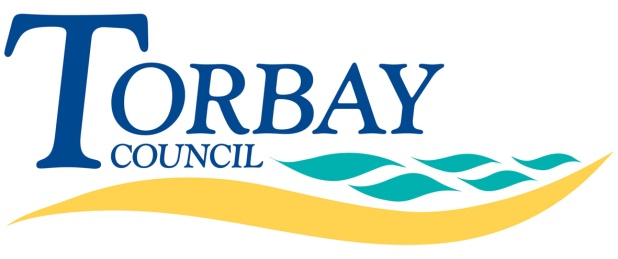 TORBAY COUNCIL TERMS AND CONDITIONS FOR THE PROVISION OF AN IMPROVED CCTV SERVICEContract betweenThe AuthorityTorbay Council of Town Hall, Torquay, Devon, TQ1 3DRAndThe Supplier[Insert name, registered office address and, where applicable, the company number of the Supplier]Date[Insert the date when signed by both parties]Commencement Date[Insert the date on which the Services shall commence]Summary of Services[Insert a summary of the Services to be supplied by the Supplier]Schedule 1Key ProvisionsSchedule 2General TermsSchedule 3Definitions and InterpretationsSchedule 4SpecificationSchedule 5Supplier's Tender Response Document, Including Agreed Service Solution and Implementation PlanSchedule 6Payment ScheduleSchedule 7Exit Management ScheduleSchedule 8Exit PlanSchedule 9TUPESchedule 10Evidence of InsuranceSchedule 11Change ControlSchedule 12Further Information/Not UsedSchedule 13Not UsedSchedule 14Form of Default NoticeSchedule 15Maintenance PlanSchedule 16Security PlanSchedule 17Business Continuity and Disaster Recovery PlanExecuted as a deed by affixing the common seal of [Insert full name of the Authority] in the presence of:.................................................[Name][Position][COMMON SEAL]Name:SignaturePosition:Not UsedNot UsedInsurance / Not UsedGuidance: Please note, the insurance limits of £5,000,000 for public liability insurance and £10,000,000 for employer's liability insurance are the default position and should only be amended if absolutely necessary.Guidance: consider whether professional indemnity insurance or product liability insurance is required. Professional indemnity insurance may be required where the Supplier is providing advice, services or designs – e.g. Business consultants, IT professionals, web designers and law firms would all be expected to have professional indemnity insurance. Product liability insurance is required where the Supplier is designing, manufacturing or supplying a physical product. In the event that this clause applies, the following shall amend the wording of clause 16.2 of the General Terms:public liability insurance with a limit of indemnity of not less than [£X,000,000] in relation to any one claim or series of claims;employer's liability insurance with a limit of indemnity of not less than [£X,000,000] in relation to any one claim or series of claims[; and][professional indemnity insurance with a limit of indemnity of not less than [£X,000,000] in relation to any one claim or series of claims and shall ensure that all professional consultants or Sub-Contractors involved in the provision of the Services hold and maintain appropriate cover[; and][product liability insurance with a limit of indemnity of not less than £[X,000,000] in relation to any one claim or series of claims,] (the Required Insurances). The cover shall be in respect of all risks which may be incurred by the Supplier, arising out of the Supplier's performance of the Contract, including death or personal injury, loss of or damage to property or any other loss. Such policies shall include cover in respect of any financial loss arising from any advice given or omitted to be given by the Supplier.Not UsedStep-in RightsThe Authority may take action under this clause in the following circumstances:an event occurs entitling the Authority to terminate in accordance with clause 22 of the General Terms;there is a breach by the Supplier of its obligations that is materially preventing or materially delaying the performance of the Services or any part of the Services;there is a delay that has or the Authority reasonably anticipates will result in the Supplier's failure to provide any aspect of the Services by an agreed date;a Force Majeure Event occurs which materially prevents or materially delays the performance of the Services or any part of the Services;where the Supplier is not in breach of its obligations under this Contract but the Authority considers that the circumstances constitute an emergency;because a serious risk exists to the health or safety of persons, property or the environment;to discharge a statutory duty; and/oron the occurrence of an Insolvency Event in respect of the Supplier;  and/or where the supplier has accrued Service Credits in any period of [6] [consecutive] months in excess of £[insert figure]..Action to be taken prior to exercise of the right to step inBefore the Authority exercises its right of step-in under this clause 10 it shall permit the Supplier the opportunity to demonstrate to the Authority's reasonable satisfaction within 14 Working Days that the Supplier is still able to provide the Services in accordance with the terms of this Contract and/or remedy the circumstances giving rise to the right to step-in without the requirement for the Authority to take action.If the Authority is not satisfied with the Supplier's demonstration pursuant to clause 10.2, the Authority may:where the Authority considers it expedient to do so, require the Supplier by notice in writing to take those steps that the Authority considers necessary or expedient to mitigate or rectify the state of affairs giving rising to the Authority's right to step-in;appoint any person to work with the Supplier in performing all or a part of the Services (including those provided by any Sub-Contractor); ortake the steps that the Authority considers appropriate to ensure the performance of all or part of the Services (including those provided by any Sub-Contractor).The Supplier shall co-operate fully and in good faith with the Authority, or any other person appointed in respect of clause 10.3(b) and shall adopt any reasonable methodology in providing the Services recommended by the Authority or that person.Exercise of the right of step inIf the Supplier:fails to confirm within 10 Working Days of a notice served pursuant to clause  10.3(a) that it is willing to comply with that notice; orfails to work with a person appointed in accordance with clause 10.3(b)(b); orfails to take the steps notified to it by the Authority pursuant to clause 10.3(c),then the Authority may take action under this clause either through itself or with the assistance of third party contractors, provided that the Supplier may require any third parties to comply with a confidentiality undertaking equivalent to clause 19 of the General Terms.If the Authority takes action pursuant to clause 10.5, the Authority shall serve notice (Step-in Notice) on the Supplier. The Step-in Notice shall set out the following:the action the Authority wishes to take and in particular the Services it wishes to control;the reason for and the objective of taking the action and whether the Authority reasonably believes that the primary cause of the action is due to the Supplier's default;the date it wishes to commence the action;the time period which it believes will be necessary for the action;whether the Authority will require access to the Supplier's premises;to the extent practicable, the effect on the Supplier and its obligations to provide the Services during the period the action is being taken.Following service of a Step-in Notice, the Authority shall:take the action set out in the Step-in Notice and any consequential additional action as it reasonably believes is necessary to achieve (together, the Required Action);keep records of the Required Action taken and provide information about the Required Action to the Supplier;co-operate wherever reasonable with the Supplier in order to enable the Supplier to continue to provide any Services in relation to which the Authority is not assuming control; andact reasonably in mitigating the cost that the Supplier will incur as a result of the exercise of the Authority's rights under this clause.For so long as and to the extent that the Required Action is continuing, then:the Supplier shall not be obliged to provide the Services to the extent that they are the subject of the Required Action;subject to clause 10.9, the Authority shall pay to the Supplier the Charges after any applicable deductions in accordance with the terms of this Contract and the Authority's costs of taking the Required Action.If the Required Action results in:the degradation of any Services not subject to the Required Action; orthe failure for the Services to be provided by an agreed date, beyond that which would have been the case had the Authority not taken the Required Action, then the Supplier shall be entitled to an agreed adjustment of the Charges, provided that the Supplier can demonstrate to the reasonable satisfaction of the Authority that the Required Action has led to the degradation or non-achievement.Before ceasing to exercise its step in rights under this clause the Authority shall deliver a written notice to the Supplier (Step-Out Notice), specifying:the Required Action it has actually taken; andthe date on which the Authority plans to end the Required Action (Step-Out Date) subject to the Authority being satisfied with the Supplier's ability to resume the provision of the Services and the Supplier's plan developed in accordance with clause 10.11.The Supplier shall, following receipt of a Step-Out Notice and not less than 20 Working Days prior to the Step-Out Date, develop for the Authority's approval a draft plan (Step-Out Plan) relating to the resumption by the Supplier of the Services, including any action the Supplier proposes to take to ensure that the affected Services satisfy the requirements of this Contract.If the Authority does not approve the draft Step-Out Plan, the Authority shall inform the Supplier of its reasons for not approving it. The Supplier shall then revise the draft Step-Out Plan taking those reasons into account and shall re-submit the revised plan to the Authority for the Authority's approval. The Authority shall not withhold or delay its approval of the draft Step-Out Plan unnecessarily.The Supplier shall bear its own costs in connection with any step-in by the Authority under this clause 10.Exit Management and Consequences of TerminationThe parties shall comply with the provisions of Schedule 7 in relation to orderly transition of the Services to the Authority or a Replacement Supplier. Not UsedExtending the Initial TermThe Authority may extend this Contract beyond the Initial Term by a further period or periods of up to 5 years (Extension Period), awarded in increments of up to 5 years. If the Authority wishes to extend this Contract, it shall give the Supplier at least 3 months' written notice of such intention before the expiry of the Initial Term or Extension Period.If the Authority or any individual member of the Authority gives such notice then the Term shall be extended by the period set out in the notice.If the Authority does not wish to extend this Contract beyond the Initial Term this Contract shall expire on the expiry of the Initial Term and clause 11 of the Key Provisions shall apply.Business ContinuityWithin 3 months following the Commencement Date, the Supplier shall prepare a draft business continuity plan relating to its provision of the Services and submit that plan to the Authority for its approval. The draft business continuity plan shall:address how the Supplier will respond to, and rectify, any destruction or loss of the Hardware, Software, Data or any other facilities used by the Supplier in providing the Services so that there is no disruption to the Authority or the performance of the Supplier's obligations under this Contract, anddetail how and when the Supplier will test its business continuity plan.The Authority shall within a reasonable time provide its comments on the Supplier's draft business continuity plan, and if necessary, the parties shall discuss the Authority's comments and the Supplier shall then promptly prepare a revised draft business continuity plan which addresses the Authority’s comments and submit it to the Authority for approval within 30 days of receipt of the Authority’s comments provided under this clause . This process shall be repeated until the Authority approves the business continuity plan in writing.Once the Authority has approved the Supplier's draft business continuity plan in writing it will form part of this Contract and the Supplier shall perform its obligations under the approved business continuity plan.The Supplier shall review its business continuity plan at least every 12 months and update it as necessary to reflect any changes in the way the Supplier carries on business or provides the Services, any changes made to any aspect of this Contract or any other changes required as a result of changes by the Authority to its business continuity requirements.Service Credits / Not UsedGuidance: to be used where it has been set out in the Specification that a remedy for poor performance will be a service credits regime.In the event that a Service Failure occurs, the parties shall implement the service credit regime set out in the Specification.Not UsedReporting and MeetingsThe Supplier shall provide the Management Reports in the form and at the intervals set out in the Specification.The Authorised Representatives and relevant Key Personnel shall meet in accordance with the details set out in the Specification and the Supplier shall, at each meeting, present its previously circulated Management Reports.Continuous Improvement The Supplier shall have an ongoing obligation throughout the Term to identify new or potential improvements to the Services. As part of this obligation the Supplier shall identify and report to the Authority's Authorised Representative for the remainder of the Term on:the emergence of new and evolving relevant technologies which could improve the Services;new or potential improvements to the Services; andchanges in ways of working that would enable the Services to be delivered at lower costs and/or at greater benefits to the Authority.Any potential Changes highlighted as a result of the Supplier's reporting in accordance with clause 18.1 shall be addressed by the parties using the Change Control Procedure.Title to Deliverables and Customer MaterialsTitle to any Deliverables that are goods or in any physical media on which Deliverables are stored shall pass to the Authority on the earlier of their delivery to the Authority or payment of the Charges for them. The Supplier transfers the Deliverables to the Authority free from all liens, charges and encumbrances.All Customer Materials are the exclusive property of the Authority.Information SecurityWithout limitation to any other information governance requirements set out in this Schedule , the Supplier shall: notify the Authority forthwith of any information security breaches or near misses (including without limitation any potential or actual breaches of confidentiality or actual information security breaches) in line with the Authority’s information governance policies; and fully cooperate with any audits or investigations relating to information security and any privacy impact assessments undertaken by the Authority and shall provide full information as may be reasonably requested by the Authority in relation to such audits, investigations and assessments.The Supplier will ensure that it puts in place and maintains an information security management plan appropriate to the Services and the obligations placed on the Supplier under this Contract. The Supplier shall ensure that such plan is consistent with any relevant Policies, Guidance, Good Industry Practice and with any relevant quality standards as may be set out in the Contract and/or the Specification and Tender Response Document.Use of EquipmentUnless otherwise set out in the Specification and Tender Response Document or otherwise agreed by the Parties in writing, any equipment or other items provided by the Authority for use by the Supplier:shall be provided at the Authority’s sole discretion; shall be inspected by the Supplier in order that the Supplier can confirm to its reasonable satisfaction that such equipment and/or item is fit for its intended use and shall not be used by the Supplier until it has satisfied itself of this;must be returned to the Authority within any agreed timescales for such return or otherwise upon the request of the Authority; andshall be used by the Supplier at the Supplier’s risk and the Supplier shall upon written request by the Authority reimburse the Authority for any loss or damage relating to such equipment or other items caused by the Supplier (fair wear and tear exempted). Delivery methodDeemed delivery date and timeDelivery by hand.On signature of a delivery receipt or at the time the notice is left at the address.Pre-paid first class recorded delivery post or other next working day delivery service providing proof of postage.9.00 am on the third Working Day after posting or at the time recorded by the delivery service.Pre-paid airmail providing proof of postage.9.00 am on the fifth Working Day after posting or at the time recorded by the delivery service.Facsimile transmission/E-mail.At the time of transmission provided that they are confirmed as set out above.Name of the AuthorityName of the SupplierContract DescriptionContract Commencement DateDetails of Supplier's defaultAny additional informationDetails of agreed actions to remedy the default and timescales for completionDetails of consequences of failing to meet timescales for completion of remedial actions